Обобщение педагогического опыта по теме:«Формирование певческих навыков дошкольников через музыкальные игры и упражнения»Каждый человек, родившись, получает от матушки-природы драгоценный и великий дар – особого качества музыкальный инструмент – голос. Как же настроить хрупкий, тонкий музыкальный инструмент – детский голос? Как увлечь, заинтересовать малышей пением? Ведь пение способствует развитию их певческой культуры, общему и музыкальному развитию. Как сделать так, чтобы встреча с любимой песней стала праздником? Ведь песня учит нас быть добрыми и внимательными, чуткими и заботливыми. Она печалиться вместе с нами, когда нам грустно, и смеется звонко и радостно, когда мы веселимся. А это значит – песня воспитывает наш духовный мир и формирует личность. Однако пение – это не только развивающий, но и физиологический процесс. Известно, что вокал является самым эффективным средством врачевания заикания, устранения речевых дефектов. Во время пения обогащаются образное мышление, фантазия, развиваются познавательные процессы, побуждающие к активному творчеству, тренируется координация всех мышечных систем, улучшаются обменные процессы в организме. Вокальные занятия являются профилактикой простудных заболеваний. Сам по себе вокал – уникальное средство самомассажа внутренних органов. Дошкольный возраст – самый благоприятный период для формирования и развития певческого голоса. При обучении пению   всегда следует идти  от простого к более сложному, постепенно поднимаясь по лесенке к вершинам исполнительского мастерства.Ребенок-дошкольник – это “пластичный” кусочек, из которого при соответствующих условиях вырастет самобытная, талантливая личность. Возможно, что большинство моих воспитанников не свяжут свою жизнь с музыкой и пением. Но если песня станет  для них верным другом на всю жизнь, я буду считать это своей победой. Я перед собой задачу поставил – ненавязчиво, игровыми методами научить детей владеть своим природным даром, привить любовь к певческой деятельности. Для этого в своей работе использую следующие виды деятельности:Двигательные упражнения, которые способствуют формированию правильной осанки и снятию мышечной зажатости перед пением. А формирование певческих навыков дошкольников начинается с выработки правильной певческой постановки.Для этого мы с детьми “отправляемся на рынок”, выбираем самый красивый арбуз (или другой фрукт либо овощ) и с усилием поднимаем. Но, не рассчитав свои силы, резко бросаем овощ вниз и расслабляемся. А можем устроить “примерку пиджачка”, описывая полукруговые движения плечами вперед (надели пиджачок) и назад (пиджачок сняли).Также детям нравится упражнение “Пружинки”: по моей команде “вверх” - поднимаются на носочки, “вниз” - опускаются (благодаря этому упражнению отрабатывается певческая постановка корпуса с опорой на ноги).Не менее увлекательное упражнение “Березка”. Медленно и плавно дети поднимают руки вверх, как будто березка тянет свои веточки к солнышку, “шелестят листочками” (пальчиками рук), затем бросают руки вниз и расслабляются.Выработке певческой постановки также способствует песня Л. Абелян “Петь приятно и удобно”, которую дети любят и с удовольствием исполняют.Артикуляционная гимнастика не занимает много времени, но эффективно активизирует речевой аппарат, помогает устранить напряженность и скованность артикуляционных мышц, разогреть мышцы языка, губ, щек, челюсти, развить мимику, артикуляционную моторику, а также выразительную дикцию. В основу применяемой мною артикуляционной гимнастики взяты упражнения по методу В.В. Емельянова.Сначала мы отправляемся в мир сказок и, “путешествуя” вместе с язычком, дети знакомятся со всеми частями речевого аппарата: языком, зубами, губами, небом. Затем осваиваем артикуляционные упражнения: “Язычок проснулся” (толкать язычком в правую и левую щеку);“Язычок, покажись!” (покусать кончик языка);“Зубов не страшись!” (высовывать язык вперед и убирать назад);“Зубы кусаются” (покусать нижнюю и верхнюю губу по всей поверхности);“Губки хохочут” (в улыбке открыть верхние губы);“Губки обижаются” (вывернуть нижнюю губу);“Вкусный язычок” (пожевать язык боковыми губами);“Чистые зубки” (провести языком между верхней губой и зубами и между нижней губой и зубами);“Улыбка” (улыбнуться).Когда упражнения хорошо усвоены детьми, перехожу к стихотворной форме артикуляционной гимнастики. Дети с огромным удовольствием выполняют “Зарядку язычка” под мой стихотворный текст.Еще упражнения на разогрев речевого аппарата:«Рот на замке»- На замок рот закрываем, а потом мы отпускаем(Поджимаем губы так, чтобы их совсем не было видно – закрываем рот на замок.Сильно сжимаем губы, потом отпускаем.)«Лягушки»-Тянем губки прямо к ушкам!Вот понравится лягушкам!Потяну- перетяну, я совсем не устаю!Губы не напряжены и расслаб –ле-ны!(Губы вытягиваются, как при произношении звука «И», а затем возвращаются на место.)Речевая гимнастика, скороговоркиПервое упражнение, которое мы всегда говорим ПЕРЕД разучиванием или произнесением скороговорки, такое:( которое по сути своей тоже является скороговоркой и прекрасным речевым упражнением)« Кто хочет разговаривать – тот должен выговаривать Всё правильно и внятно, чтоб было всем понятно.Мы будем разговаривать и будем выговаривать Всё правильно и внятно, чтоб было всем понятно!»Скороговорки используем короткие, но яркие. Те, которые можно обыграть ( используем все- мимику, жесты, ноги, руки и т.д). Например: - От топота копыт пыль по полю летит ( произносится крепкими губами с полушепота - до звонкого произнесения и опять сойти по громкости на "нет" - образ приближающегося и удаляющегося табуна)Мышонку шепчет мышь: «Ты всё шуршишь, шуршишь!» Мышонок шепчет мыше: «Шуршать я буду тише!»;Сова советует сове: "Спи, соседка, на софе. На софе так сладко спится – о совятах сон приснится";У ежа - ежата, а у ужа – ужата; Опять пять ребят нашли у пенька пять опят;Дыхательная гимнастика способствует не только нормальному развитию голоса, но и служит охране голоса от заболеваний.Важно сформировать у ребенка ощущение дыхания “в живот”. Контроль производим, положив на него руку. Также всегда слежу за тем, чтобы во время вдоха у детей не поднимались плечи.В начале использую игры на дыхание без звука. Так, все превращаемся в “ветер” и своим дыханием рисуем разные образы ветра (теплого и ласкового или сильного и холодного) или устраиваем чей-нибудь день рождения (например, перед Новым годом, день рождения Елочки или Деда Мороза, Снегурочки) и задуваем “Свечи на торте”( или аналогичное упражнение «Сдуй листик с ладошки»). Могу “раздать” всем разноцветные воздушные шарики и мы начинаем их надувать.Удлиняем выдох на звуках закрытых, экономных (шипящих или свистящих).Для этого использую в работе различные образы, например: играет ветер с листвой;звучат пчела, жук, комар;спустился воздух из колеса машины;сердится кошка (выдыхание на согласных звуках “ш”, “ж”, “з”, “с”, “ф”).Формируя короткий вдох и длинный выдох, использую осенние листочки (на ниточках), снежинки (из салфеток), которые не должны упасть, поддерживаемые выдохом или бабочки (на ниточках) “танцуют” вальс. С удовольствием дети выполняют упражнения на увеличение выдоха (повторяют строчку на одном дыхании), когда повторяется одно слово, затем два и так далее. Например,Слушай… Слушай шорох…Слушай шорох чащи… и т.д.Также очень нравится детям исполнять скороговорки. Например, “Егорки”, которая произноситься на одном выдохе, без дополнительного вдоха.Как на горке, на пригорке,
Жили тридцать три Егорки,
Раз Егорка, два Егорка, три Егорка…Используется прием соревнования: кто из детей насчитает больше Егорок. Обязательно провожу с детьми предварительную беседу, объясняя, что нельзя продолжать “считать Егорок” с усилием, когда объем воздуха иссяк.Развивающие игры с голосом, применяемые мною в работе, дают возможность: почувствовать и послушать свой голос, поиграть с ним;снять усталость и утомление;развивать интонационный и фонематический слух;формировать правильное звукообразование. Игры с голосом - это подражание звукам окружающего мира: человеческому голосу (крик, смех, плач), голосам животных (мяукать, куковать и т.д.), “голосам” неживой природы (капать, тикать и т.д.)Речевые ритмо-интонационные игры и упражнения применяю в своей работе, потому что такие игры способствуют развитию чувства ритма, темпа, тембра, динамики, дикции, выразительности речи. Сначала использую имена детей, приветственные слова (например, “Здравствуйте!”), названия цветов, деревьев, разнообразных предметов. Затем использую словосочетания (тикают часы, солнышко смеется и т.д.). Дети старшего возраста с удовольствием изменяют форму слова в уменьшительно-ласкательную:  (мама – мамочка, Маша - Машенька, кукла – куколка, книга – книжечка и т.п.).Варианты заданий в играх даю разнообразные: произносим слова или текст по-разному: тихо и громко;изменяем регистр голоса: высоко, низко;изменяем темп: быстро, медленно или с ускорением, с замедлением.Игровые действия можем сопровождать хлопками, шлепками, щелчками, притопами. Также интересны детям потешки, прибаутки, считалки, пословицы, поговорки, заклички и четверостишия. Впоследствии речевые игры продолжаю, добавив вариант игры “Эхо”, но уже с пением. Очень полюбилась детям игра “Слова на ладошках”, Е. Попляновой, в которой я использую различные виды заданий, начиная от простых к более сложным. Ритмодекламация – четкое произнесение текста в заданном ритме. Основная ее цель – развитие музыкального и поэтического слуха. Детям нравится ритмодекламация на фоне звучания мелодии, на фоне ритмического сопровождения шумовых инструментов или звучащих жестов (хлопки, шлепки, притопы и т.п.). Особую роль отвожу интонации в речи (радости или печали, грусти или восторга). Заметила, что впоследствии,  в работе над песней, дети вспоминают, как выражали эти чувства. Поэтому важно, чтобы каждое слово, каждый звук произносился детьми осмысленно, с искренним отношением.Отправной точкой при формировании певческих навыков является эталон певческого звука, поэтому в своей работе я использую песни-игры по принципу “Эхо”, в которых у детей есть возможность ориентироваться на эталон певческого звука, а также увеличивается самоконтроль и появляется возможность сравнить свое исполнение с исполнением педагога или сверстников.С удовольствием дети исполняют “На птичьем дворе”, “Вот такая чепуха” И. Рыбкиной, “Шла веселая собака” Е.Попляновой и другие песни-игры.Большое внимание в работе с детьми уделяю распеваниям. Распевание – это не только разминка голосовых связок перед пением, но и путь к овладению техническими основами песенного мастерства. Работу по распеванию строю на специальных упражнениях, играх, попевках. Перед началом пения я тихо напеваю, как бы настраивая детей: “Песенку начнем петь” (на одном звуке) либо использую более торжественный организационный момент (для детей старшего возраста): “Внимание! Внимание! Чудеса!       Внимание! Внимание! Тишина!
К нам идет, к нам идет музыка!”.Развитию диапазона способствуют небольшие упражнения – попевки, которые каждый раз следует транспонировать (“Баю-баю”, “Лю-лю-лю” и т.п.). Распевания с заданием пропеть звукоряд из пяти нот в нисходящем и восходящем движении развивают звуковысотный слух детей. Например, “Пожарные” (Вот идем мы вверх, вот идем мы вниз.  Побежали вверх,  побежали вниз). В работе над дикцией использую попевки на одном звуке: “Мыши шуршат в шалаше” или “Барашеньки-крутороженьки”. Применяю попевки на одном звуке, на двух соседних звуках, с пропеванием звуков терции, кварты, квинты и т.д. Великолепные результаты дает игровое распевание. Эти распевки   включают в себя два образа, две музыкальные фразы на высокое и среднее звучание голоса,  лёгкий, понятный текст и мелодию в двух регистрах: среднем и высоком.Контрастность образов помогает детям чётко сопоставлять и воспроизводить их голоса и, что немало важно, играть в них.Дети осознанно озвучивают голоса персонажей, одновременно изображая и играя в них, используют мимику, жесты и атрибуты. В процессе игрового распевания совершенствуются и театральные навыки, и голос, и дыхание, и дикция. Результаты превосходят все ожидания, т.к. детям интересно распеваться.Диапазон этих распевок намеренно расширен, так как современные детские песни предлагают нам интересные мелодии и, отнюдь, не в пределах квинты.Поэтому, я считаю, что проходящие низкие и высокие ноты должны присутствовать и в распевках, иначе как они будут чисто интонироваться в песнях?Дети озвучивают эти зарисовки из сказок, совершенно чётко понимая: что Карабас-Барабас, Великан и сеньор Помидор будут петь именно средним голосом, а куклы, храбрый портняжка, Золушка и бабочка – только высоким, и стараются отобразить это голосом, одновременно изображая их в театральном этюде.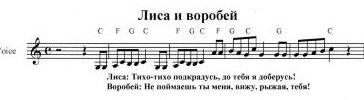 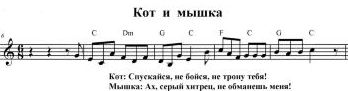 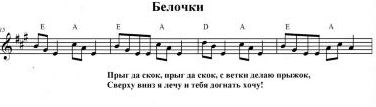 Более подробно об игровом распевании см. на сайте allaevtodjeva.ucoz.Для улучшения качества пения большое значение имеет развитие музыкального слуха. Неоценимую роль в решении этой задачи оказывают музыкально-дидактические игры. Важно и то, что именно этот вид широко используется детьми в самостоятельной музыкальной деятельности вне занятий. Очень нравятся детям игры “Теремок”, “Домик-крошечка”, “Чудо-лесенка”, “Музыкальная поляна”, “Чудо-дерево”, “Солнышко”.Часто использую в работе наглядное пособие “Музыкальная кисточка”. Работа с карточками и схемами способствует формированию навыков правильного звукообразования, различных видов звуковедения, развитию звуковысотного слуха, дикции и артикуляции, а также совершенствуется умение сочетать интонирование звуков с работой руками. Песенное творчество. Моя задача – научить каждого ребенка самостоятельно находить нужную певческую интонацию, развивать ладовысотный слух. Для этого использую вопросно-ответную форму, задание закончить мелодию, сочинить собственную мелодию на заданный текст. Малыши с огромным удовольствием подражают пению птиц, ауканью в лесу, придумывают мелодии на простейшие слова. Вопросно-ответную форму чаще использую в начале занятия. Любим с детьми “играть в прятки”. Пропеваю имя ребенка и задаю вопрос: “Ты где?”. Ребенок отвечает: “Я здесь!” или “Я пою!”. Можно  применить более развернутую форму ответа, типа: “Эй, эй! Я пою!”, “Я здесь! Я пою!”, “Посмотрите на меня! Я пою!”.Сочинение мелодии на заданный текст – наиболее сложный вид песенного творчества. Тем не менее, детям нравится подниматься с куклой, матрешкой или любимой зверюшкой,  по лесенке и заходить в домик со словами: “По ступенькам вверх иду, в дом чудесный захожу” или спрашиваю у детей: “Какую песню пел Колобок, когда катился по лесу?”, а ребенок импровизирует песню Колобка.Знакомство с песней и ее разучивание. Показ и разучивание песни провожу нетрадиционно. Считаю, что для возникновения интереса к новой песне, необходимо сделать ее показ и разучивание игровым. Например, “превращенные” в Зайцев, Лошадок или Птичек дети порезвятся, ложатся или садятся на ковер отдохнуть и слушают новую песню. Или приходим на полянку к Гномику, в гости к Петрушке, присаживаемся и знакомимся с песней. А может к нам на занятие пожаловать в гости Зайчик, Мишка, Собачка, Кошка и т.д., и “исполнить” свою песню. В традиционной методике обучения детей пению, разучивание песни происходит сидя на стульях перед педагогом. После прослушивания песни, беседы о ее содержании и характере, дети разучивают песню. Таким образом, идет прямое обучение. Я провожу разучивание песни, в основном, в кругу, стоя или сидя. Считаю использование круга естественным и, главное, продуктивным для игрового обучения. Сидя в кругу, каждый ребенок ощущает свою значимость, чувствует поддержку других детей и педагога. Наиболее любимыми детьми приемами разучивания песен являются следующие. Например, дети стоят в кругу, я в центре круга с мячом в руках. Пропеваю фразу и бросаю мяч одному из детей. Ребенок с мячом повторяет за мной либо продолжает - пропевает следующую фразу (в зависимости от задания) и возвращает мне мяч. Так продолжается до конца песни. Другой вариант (стоя или сидя в кругу) – пение “цепочкой”. Преимущество данных вариантов в том, что проверяется уровень индивидуального певческого развития ребенка. Так же, прием пения “цепочкой” способствует формированию правильного дыхания у детей. Замечу, что в данных случаях разучивание проводится без музыкального сопровождения, что способствует развитию ладотонального слуха у детей. Еще один вариант – пение по фразам (первую фразу пою я, вторую – дети, третью – я, четвертую - дети и т.д.). Варианты игрового показа и разучивания песен разнообразные, это зависит от возраста детей и от содержания песни. Возможно использование музыкальных инструментов, образных движений, театрализации. При разучивании песни обращаю внимание на одновременный вдох, работаю над фразировкой, пропеванием гласных, дикцией, строем и ансамблем, смысловыми кульминациями в песне, выразительностью исполнения.Для развития детского певческого голоса с помощью диагностики выявляю голосовые и певческие возможности детей. Причиной фальшивого пения детей является недостаточная координация слуха и голоса. Для работы с такими детьми использую индивидуальную форму работы, а также на групповых занятиях эффективным является прием игрового разучивания песен, когда нечисто интонирующих детей превращаю в “Рыбок” (они поют про себя, без звука, артикулируя слова) и “Птичек” (поют вслух). Также важно таких детей рассаживать между чисто интонирующими детьми и ближе к музыкальному инструменту. В процессе разучивания каждой песни решаю нравственные, патриотические и эстетические задачи. Поэтому тщательно подхожу к подбору песенного репертуара. Также учитываю возрастные особенности детей, их певческие возможности, а содержание репертуара должно соответствовать интересам моих воспитанников. Чтобы дети быстрее усвоили текст песни, использую метод моделирования. С помощью картинок, отражающих основной смысл куплетов песни, выкладываю схему, по которой дети быстро запоминают слова. Для определения характера песни использую карточки, на которых изображено лицо ребенка или клоуна (веселое, грустное) или нарисованные веселые или грустные “Нотки”, “Два брата” (мажор, минор). Для моделирования формы (строения) песни, использую схематичные карточки геометрических фигур или музыкально-дидактическую игру “Сложи песенку”. Известно, что успех работы с детьми зависит от профессионализма педагога, поэтому считаю, что педагогический процесс должен быть построен с учетом возрастных особенностей детского голоса, дифференцированного и индивидуального подхода к детям при формировании их певческих навыков, развитии творческих и музыкальных способностей. Индивидуальный подход в обучении пению осуществляю уже с первых встреч после летнего отдыха. Занятия начинаются с музыкального приветствия. После вокального диалога со всеми детьми, здороваюсь отдельно с мальчиками или девочками, а дальше индивидуально с отдельными детьми.Стараюсь изучить особенности каждого ребенка, определить его уровень музыкального развития. Регулярно планирую дальнейшую работу с детьми.В работе над сольными номерами, при подборе репертуара, кроме уровня музыкального развития, обязательно учитываю индивидуальность ребенка, особенности характера, темперамента. Эти критерии также являются главными при распределении ролей в музыкальных спектаклях. Работая над формированием певческих навыков, всегда помню об охране детского голоса и слуха. Заботясь о развитии здорового голосового аппарата, оберегаю от распространенной эстрадной манеры пения и форсированного звучания, требующих определенных навыков, которых в силу возрастных особенностей дошкольников, пока еще нет. Также считаю, что одним из обязательных условий гармоничного развития детей является формирование у каждого ребенка установки на сохранение здоровья и здорового образа жизни. Поэтому постоянно использую здоровьесберегающие компоненты в обучении и воспитании детей.Главный принцип в моей работе: “Не навреди!”, а самое главное – «Чтобы научиться петь, нужно петь!»